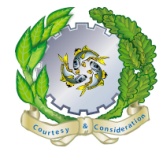 Duties and Responsibilities The Administrative Assistant will:Provide high quality customer service on the reception desk by welcoming visitors, parents / carers to the school whilst adhering to safeguarding requirements by checking identification.Make and answer phone calls and taking accurate messages.Resolve queries from staff, parents and suppliers etc.Regularly check and deal with school email.Be responsible for providing general admin support including photocopying, filing, word processing and the sorting, distribution and despatch of school mail. Pay invoices using FMS in line with the School’s Financial Procedures Manual.Checking deliveries, distributing to staff and pursuing outstanding orders.Arrange and book school trips and visits ensuring that income is collected via ParentPayArrange transport for any school related activities.Provide information relating to attendance of pupils upon request by other members of staff.Production of high-quality whole school letters as directed.Collate dinner choices and daily dinner numbers and record any changes to school meals.Support the Office Manager with dinner debt recovery.Collate after school club activities by producing timetables, registers and inform parents.Assist in the maintenance of computer-based records using SIMS to ensure that all pupils records are current and up to date.Be responsible for daily attendance by contacting the parents / carers of pupils that have an unauthorised absence from school during the morning of their first day of absence and sending letters out to ascertain reasons for absence.Inform parents / carers of pupils reported ill whilst on school premises.Attend any training courses relevant to the post, ensuring continuing, personal and professional development.Carry out duties in accordance with full regard to the school policies and proceduresUndertake such other reasonable duties, that are commensurate with the post, as may be required within the school.Post Holder:  _________________________________________	Date:  _______________Headteacher:  ________________________________________	Date:  _______________Fishburn Primary SchoolAdministrative AssistantJob DescriptionPost: Administrative AssistantGrade: 2Location: Fishburn Primary SchoolResponsible To: Office Manager / Head TeacherJob Purpose To provide high quality administrator duties to support the business needs of the school, staff and pupils.